R309-510  Facility Design and Operation: Minimum Sizing Requirements.Table of ContentsR309-510-1. Purpose.	3R309-510-2. Authority.	3R309-510-3. Definitions.	3R309-510-4. General.	3R309-510-5. Reduction of Requirements.	4R309-510-6. Water Conservation.	R309-510-7. Source Sizing.	(1) Peak Day Demand and Average Yearly Demand.	(2) Estimated Indoor Use.	(3) Estimated Outdoor Use.	(4) Accounting for Variations in Source Yield.	R309-510-8. Storage Sizing.	(1) General.	(2) Equalization Storage.	(3) Fire Suppression Storage.	(4) Emergency Storage.	R309-510-9. Distribution System Sizing.	(1) General Requirements.	(2) Indoor Use, Estimated Peak Instantaneous Demand.	(3) Outdoor Use, Estimated Peak Instantaneous Demand.	(4) Fire Flows.	This Page Intentionally Left BlankR309-510. Facility Design and Operation: Minimum Sizing Requirements.R309-510-1. Purpose.This rule specifies requirements for the sizing of public drinking water facilities such as sources ( their associated treatment facilities), storage tanks, and pipelines. It is intended to be applied in conjunction with R309-500 through R309-550. Collectively, these rules govern the design, construction, operation and maintenance of public drinking water system facilities. These rules are intended to assure that such facilities are reliably capable of supplying adequate quantities of water which consistently meet applicable drinking water quality requirements and do not pose a threat to general public health.R309-510-2. Authority.This rule is promulgated by the Drinking Water Board as authorized by Title 19, Environmental Quality Code, Chapter 4, Safe Drinking Water Act, Subsection 104(1)(a)(ii) of the Utah Code and in accordance with Title 63G, Chapter 3 of the same, known as the Administrative Rulemaking Act.R309-510-3. Definitions.Definitions for certain terms used in this rule are given in R309-110 but may be further clarified herein.R309-510-4. General. This rule provides quantities and flow rates shall be used in the design of new systems, R309-510-5. Reduction of Requirements.Guidance: The Division has developed two documents to aid public water systems in understanding the information needed to request a reduction in the source or storage requirement.“Information Needed for Reduction in Source Sizing”“Information Needed for Reduction in Storage Sizing”These documents are available  on the Division of Drinking Water’s website.R309-510-6. Water Conservation.This rule based on typical water consumption patterns in the State of Utah. here enforceable water conservation measures exist the requirements in this may be reduced on a case-by-case basis by the Director.R309-510-7. Source Sizing.(1) Peak Day Demand and Average Yearly Demand.Sources shall legally and physically meet water demands under two conditions shall meet the anticipated water demand on the day of highest water consumption the peak day demand.  shall also be able to provide one year's supply of water, the average yearly demand.(2) Indoor Use.Tables 510-1 and 510-2 shall be used to the peak day demand and average yearly demand for indoor water use.Note 1. A demand shall be  the number of days the peak day demand unless NOTES FOR TABLE 510-2:1. Source capacity must at least equal the peak day demand of the system. this by assuming the facility is used to its maximum.. (3) Use.Table 510-3 shall be used to the peak day demand and average yearly demand for water use. The following procedure shall be used:Determine the location of the water system on the map entitled Irrigated Crop Consumptive Use Zones and Normal Annual Effective Precipitation, Utah as prepared by the Soil Conservation Service (available from the Division). Find the numbered zone, one through six, in which the water system is located (if located in an area described "non-arable" find nearest numbered zone).Guidance: The irrigation zone map is provided below. map Determine the net number of acres which may be irrigated.Guidance: For instance, in the case of a heavily wooded mountain home subdivision, it may be claimed that large lawns will not be put in by the lot owners. The division review and concur with this judgment.(c) Refer to Table 510-3 to determine peak day demand and average yearly demand for use.(4) Variations in Source Yield.Guidance: 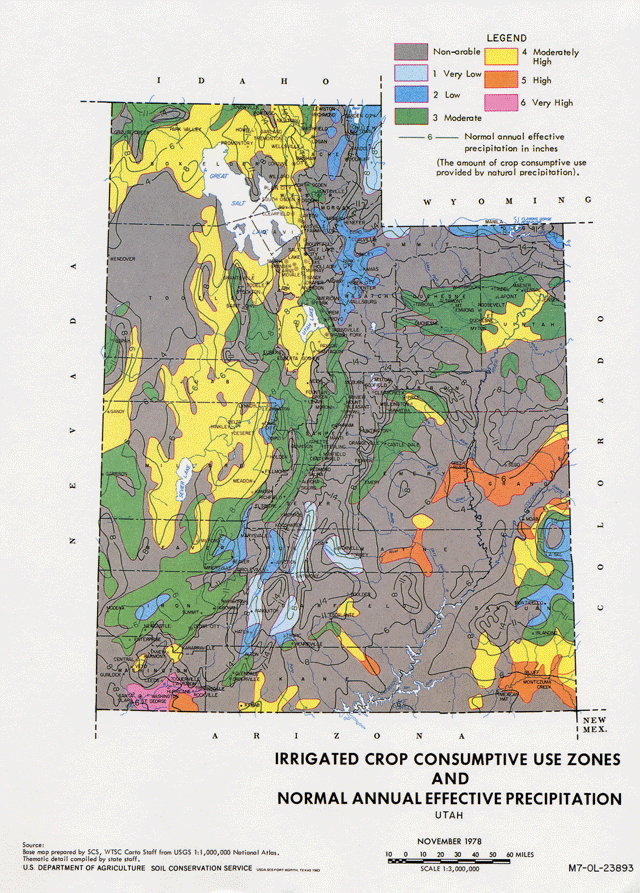 R309-510-8. Storage Sizing.(1) General.Each storage facility shall provide:(a) equalization storage volume to satisfy average day demands for water for indoor use  use,(b) fire storage volume, if the water system is equipped with fire hydrants intended to provide fire suppression water, and(c) emergency storage, if deemed appropriate by the water supplier or the Director.(2) Equalization Storage.(a) All public drinking water systems shall provide equalization storage. The amount of equalization storage varies with the nature of the water system, the extent of use and the location of the system.(b) equired equalization storage for indoor use. Storage requirements for non-community systems not listed in this table shall be determined by calculating the average day demands from the information given in Table 510-2.(c) Where drinking water system provides water for use, the equalization storage volumes . The procedure for determining the map zone and irrigated acreage for using Table 510-5 is outlined in R309-510-7(3).(3) Fire Storage.Guidance: Utah. However, local are authorized to (4) Emergency Storage.Emergency storage shall be considered during the design process. The amount of emergency storage shall be based upon an assessment of risk and the desired degree of system dependability. The Director may require emergency storage when it is warranted to protect public health and welfare.Guidance: It is advisable to provide water storage for emergency situations, such as pipeline failures, major trunk main failures, equipment failures, electrical power outages, water treatment facility failures, raw-water supply contamination, or natural disasters. Generally, the need for emergency storage shall be determined by the water supplier and design engineer.R309-510-9. Distribution System Sizing.(1) General Requirements.The distribution system shall be designed to that minimum water pressures as required in R309-105-9 exist at all points within the system.(2) Peak Instantaneous Demand.(a) , the peak instantaneous demand for pipeline shall be for indoor use :Q = 10.8 x N0.64where N equals the total number of ERC's, and Q equals the total flow (gpm) delivered to the total connections served by that pipeline.Guidance: The equation above only be used to estimate the flow required for N connections from a single pipeline and not be used to estimate node or junction demands utilized in hydraulic analyses.For Recreational Vehicle Parks, the peak instantaneous flow for indoor use shall be based on the following:NOTES FOR TABLE 510-6:Q is total peak instantaneous demand (gpm) N is the maximum number of connections. However, if the only water use is via service buildings the peak instantaneous demand shall be calculated for the number of fixture units as presented in.() For small non-community water systems the peak instantaneous demand for indoor use shall be calculated on a per-building basis for the number of fixture units as presented in.(3) Peak Instantaneous Demand.Peak instantaneous demand for use is given in Table 510-7. The procedure for determining the map zone and irrigated acreage for using Table 510-7 is outlined in R309-510-7(3).(4) Fire Flow.KEY: drinking water, minimum sizing, water conservationDate of Enactment or Last Substantive Amendment: August 28, 2013Notice of Continuation: March 13, 2015Authorizing, and Implemented or Interpreted Law: 19-4-104This Page Intentionally Left BlankTable 510-1Source Demand for Indoor UseTable 510-1Source Demand for Indoor UseTable 510-1Source Demand for Indoor UseType of ConnectionPeak Day DemandAverage Yearly DemandYear-Round UseYear-Round UseYear-Round UseResidential800 gpd/conn146,000 gal./connERC800 gpd/ERC146,000 gal./ERCSeasonal / Non-Residential UseSeasonal / Non-Residential UseSeasonal / Non-Residential UseModern Recreation Camp60 gpd/person(1)Semi-Developed Camp a. With pit privies b. With flush toilets5 gpd/person20 gpd/person(See 1)(See 1)Hotels, Motel & Resort150 gpd/unit(See 1)Labor Camp50 gpd/person(See 1)Recreational 100 gpd/pad(See 1)Roadway Rest Stop7 gpd/vehicle(See 1)Recreational Home Development400 gpd/conn(See )TABLE 510-2TABLE 510-2Type of EstablishmentPeak Day Demand (gpd)Airports a. per passenger b. per employee315Boarding Houses a. for each resident boarder and employee b. for each nonresident boarders5010Bowling Alleys, per alley a. with snack bar b. with no snack bar10085Churches, per person5Country Clubs a. per resident member b. per nonresident member c. per employee1002515Dentist’s Office a. per chair b. per staff member20035Doctor’s Office a. per patient b. per staff member1035Fairgrounds, per person1Fire Stations, per person a. with full time employees and food prep b. with no full time employees and no food prep705Gyms a. per participant b. per spectator254Hairdresser a. per chair b. per operator5035Hospitals, per bed space250Industrial Buildings, per 8 hour shift, per employee (exclusive of industrial waste) a. with showers b. with no showers3515Launderette, per washer580Movie Theaters a. auditorium, per seat b. drive-in, per car space510Nursing Homes, per bed space280Office Buildings & Business Establishments, per shift, per employee (sanitary wastes only) a. with cafeteria b. with no cafeteria2515Picnic Parks, per person (toilet wastes only)5Restaurants a. ordinary restaurants (not 24 hour service) b. 24 hour service c. single service customer utensils only d. or, per customer served (includes toilet and kitchen wastes)35 per seat50 per seat2 per customer10Rooming House, per person40Schools, per person a. boarding b. day, without cafeteria, gym or showers c. day, with cafeteria, but no gym or showers d. day, with cafeteria, gym and showers75152025Service Stations per vehicle served10Skating Rink, Dance Halls, etc., per person a. no kitchen wastes b. additional for kitchen wastes103Ski Areas, per person (no kitchen waste)10Stores a. per public toilet room b. per employee50011Swimming Pools and Bathhouses, per person10Taverns, Bars, Cocktail Lounges, per seat20Visitors Centers, per visitor5Table 510-3Source Demand for IrrigationTable 510-3Source Demand for IrrigationTable 510-3Source Demand for IrrigationMap ZonePeak Day Demand(gpm/irrigated acre)Average Yearly Demand(AF/ irrigated acre)12.261.1722.801.2333.391.6643.961.8754.522.6964.903.26Table 510-4Storage Volume for Indoor UseTable 510-4Storage Volume for Indoor UseTypeVolume Required(gallons)Community SystemsCommunity SystemsResidential; per single resident service connection400Non-Residential; per Equivalent Residential Connection (ERC)400Non-Community SystemsNon-Community SystemsModern Recreation Camp; per person30Semi-Developed Camp; per person a. with Pit Privies b. with Flush Toilets2.510Hotel, Motel, & Resorts; per unit75Labor Camp; per unit25; per pad50Roadway Rest Stop; per vehicle3.5Recreational Home Development; per connection400Table 510-5Storage Volume for UseTable 510-5Storage Volume for UseMap ZoneVolume Required(gallons/irrigated acre)11,78221,87332,52842,84854,08164,964Table 510-6Peak Instantaneous Demand for Recreational Vehicle ParksTable 510-6Peak Instantaneous Demand for Recreational Vehicle ParksNumber of ConnectionsFormula0 to 59Q=4N60 to 239Q= 80+ 20N0.5240 or greaterQ= 1.6NTable 510-7Peak Instantaneous Demand for UseTable 510-7Peak Instantaneous Demand for UseMap ZonePeak Instantaneous Demand (gpm/irrigated acre)14.5225.6036.7847.9259.0469.80